Algebra 2									Name:____________Day 28: Solving and Graphing with Completing the SquareLast class we learned the process for Completing the Square. Here’s an example as a reminder:Use the drawings to write each equation in standard form and in vertex form. We did these problems before in this unit. Try to solve them again. Notice how the equations are all in vertex form.Now you will get equations in STANDARD form. First, complete the square to rewrite the equations in VERTEX form. Then, solve for x. Check with the graphs.Reflect:What part of the graph does STANDARD form tell you?What part of the graph does VERTEX form tell you? (Don’t overthink it)What part(s) of the graph are the SOLUTIONS to the equation?Mixed Practice: Solve each equation below by completing the square. Check your answers by graphing.Can you explain why you got different numbers of solutions in those problems? Use your graphs to help explain.Step 1: Divide 6x by 2. (You divide by 2 because squares have sides with the same length)Step 2: Calculate .(You calculate 3 squared because we are literally making a square)Step 3: Subtract 9 from 11.(You subtract 9 because those “fit” inside the square, leaving you with 2 “leftovers”)Step 4: Write in vertex form.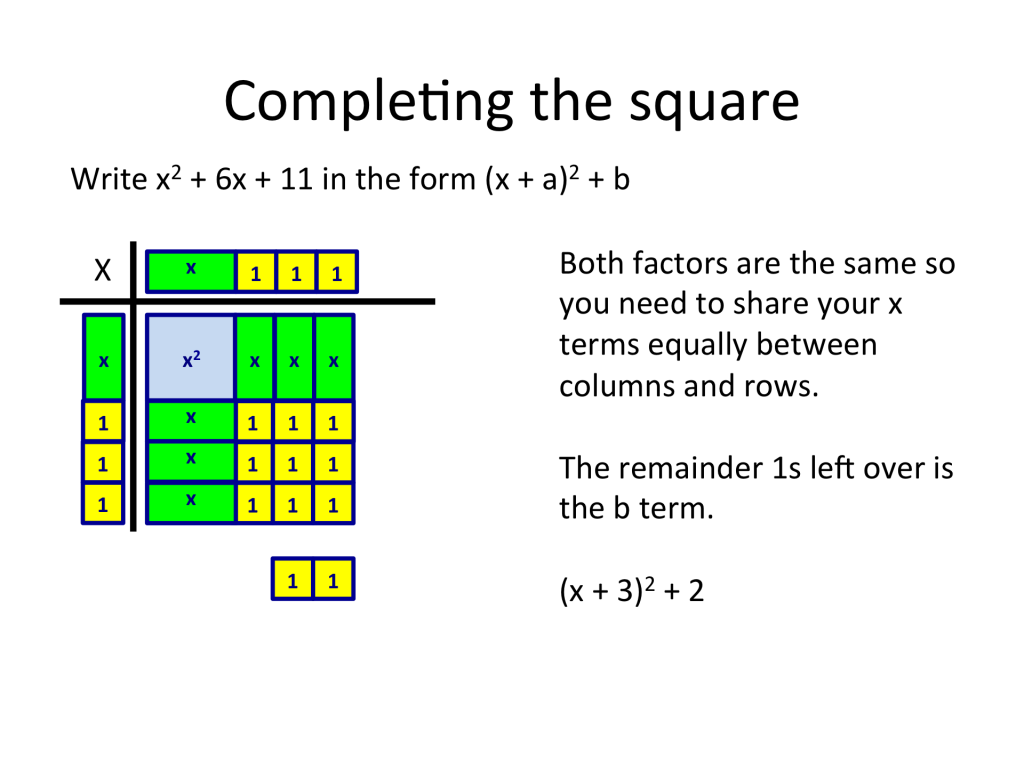 Standard FormDrawingVertex Form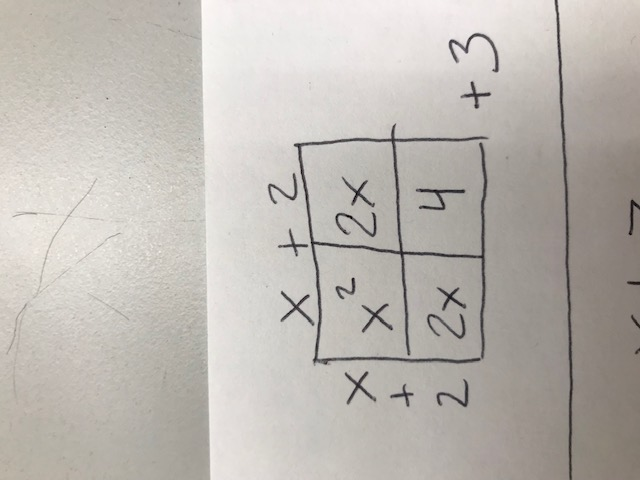 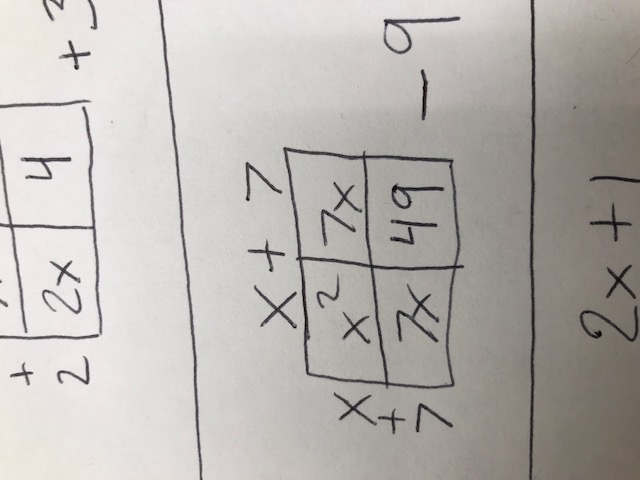 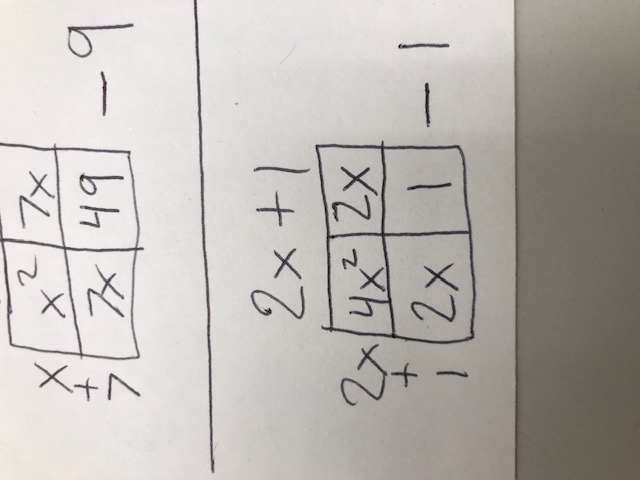 EquationsGraphs: 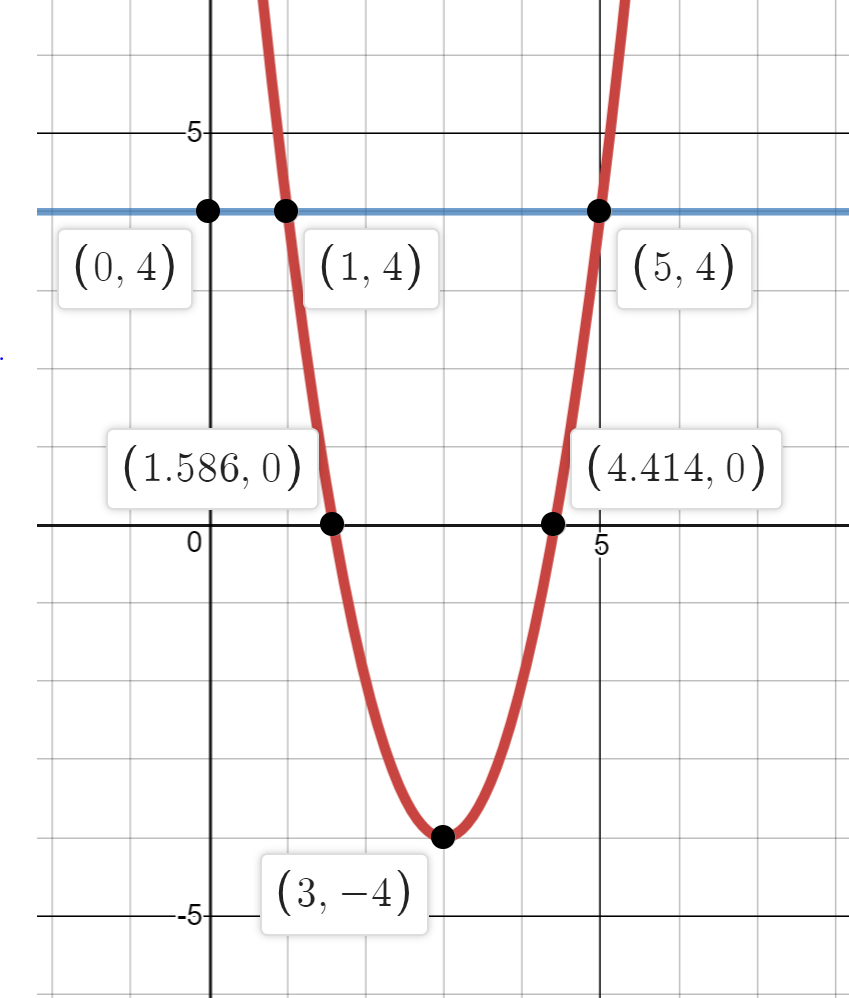 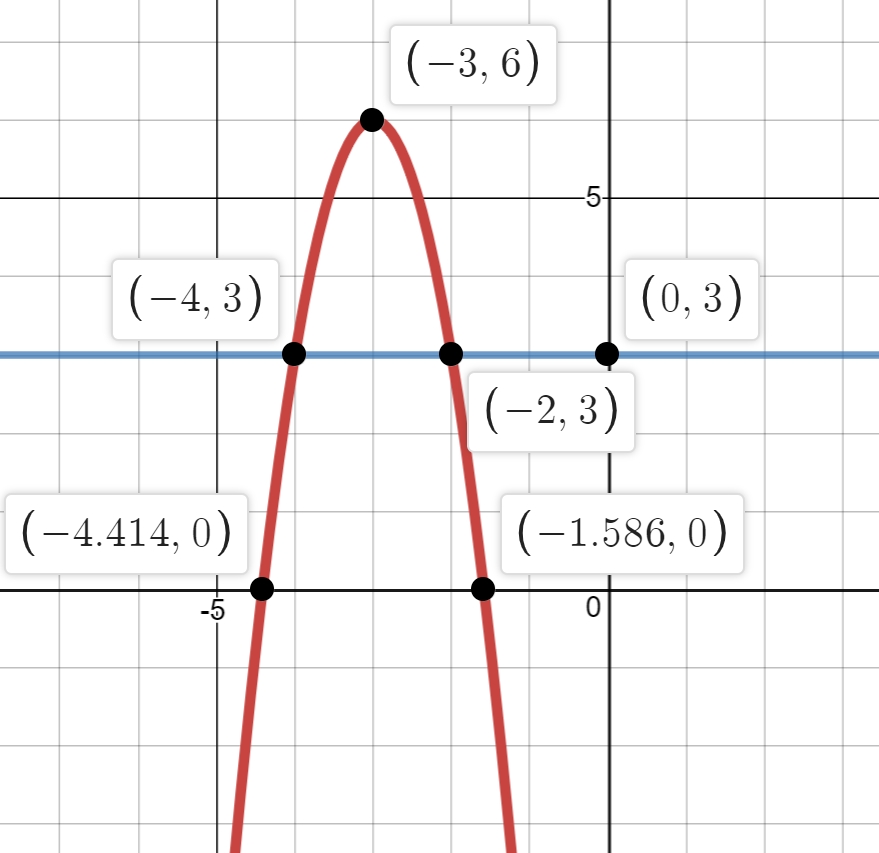 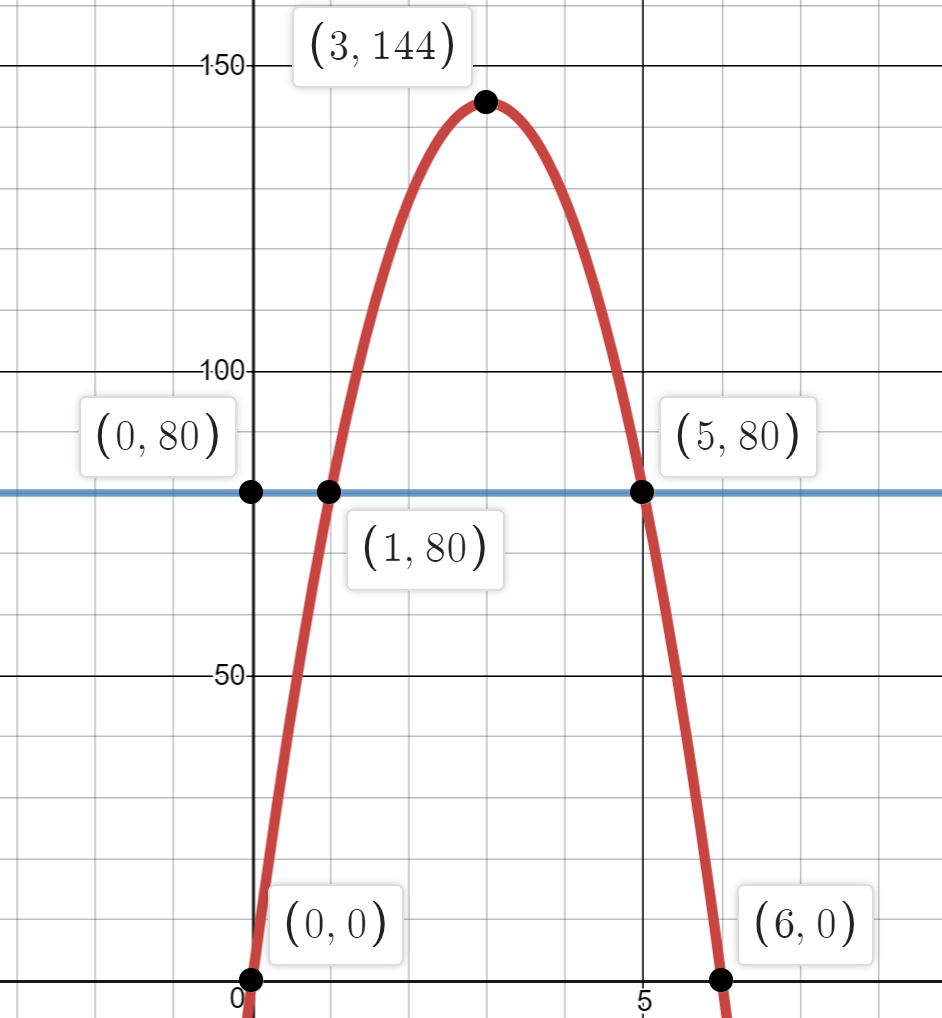 EquationsGraphs: 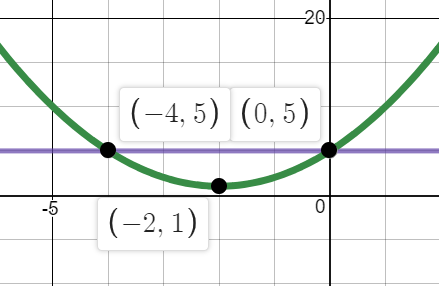 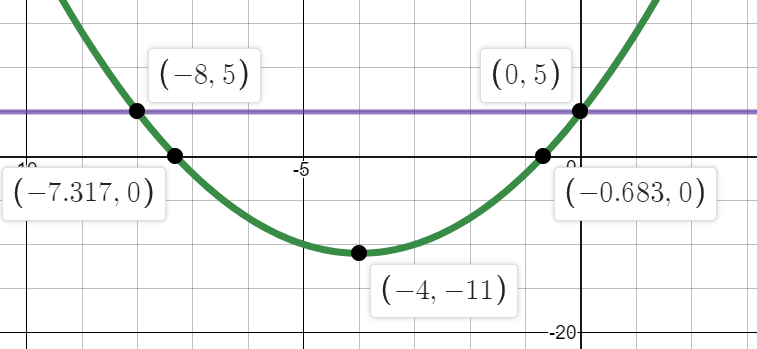 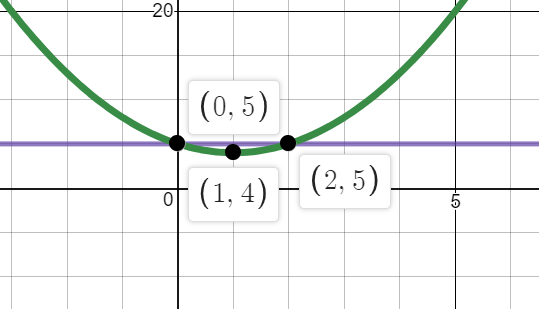 